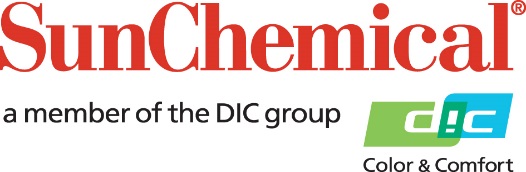 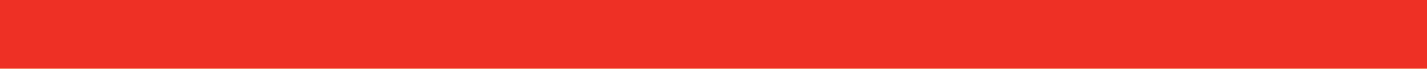 PR-Ansprechpartner:					Heather Buchholz, Sun Chemical	Rayyan Rabbani, AD Communications, Großbritannien +1 708 236 3779 			+44 (0)7827 910 382heather.buchholz@sunchemical.com	rrabbani@adcomms.co.ukSun Chemical mit zahlreichen Lösungen für nachhaltige Verpackungen auf der interpack 2023SOUTH NORMANTON, Großbritannien, 5. April 2023: Unter dem Motto „Transform with Sustainable Packaging“ wird Sun Chemical auf der interpack 2023 (Stand B03, Halle 7a) seine einzigartige Stellung als Anbieter von Druckfarben, Beschichtungen, Klebstoffen, Verpackungsdesign, Farbmanagement und Nachhaltigkeitsanalysen demonstrieren. Präsentiert werden Lösungen für die aktuellen und zukünftigen Herausforderungen in den Bereichen flexible Verpackungen, Papierverpackungen, Faltschachteln, Etiketten und Metallveredelung – Produkte der in kontinuierlicher Zusammenarbeit mit Sun Chemicals Muttergesellschaft DIC praktizierten Entwicklung und Förderung nachhaltiger Lösungen. Unter anderem werden am Stand von Sun Chemical folgende Lösungen zu sehen sein:Kunststoffverpackungen und MonomateriallösungenMit dem chlorfreien SunBar™ Aerobloc-Sauerstoffbarrierelack beschichtete Polyolefin-Folien können PET für flexible Verpackungen ersetzen und liefern das gleiche Maß an Lebensmittelschutz bis hin zu Pasteurisierungsbedingungen. Die Kombination von Aerobloc-Sauerstoffbarrierelack und dem Laminier-Barriereklebstoff Paslim ist eine Alternative zu EVOH für Monomaterial-Laminate mit besseren Recyclingeigenschaften. Hochwärmestabile SunSys-Oberflächenlacke erhöhen die Wärmebeständigkeit von PE-Folien und gewährleisten die optimale Anlagenleistung bei der Verarbeitung von Monomaterialstrukturen. Der Heißsiegel-/Antibeschlags-Lack Vistaclear in einer einzigen Schicht eröffnet neue Lösungen für Deckel und Schalen aus PET-Monomaterial.SunStrato® Duratort Polyurethanfarben sind PVC- und nitrocellulosefrei und eignen sich für die Flexo- und Tiefdrucklaminierung. Die hochwärmestabilen Farben erfüllen selbst anspruchsvolle Anforderungen der Sterilisation und zeichnen sich durch eine hervorragende Haftung sowie geringe Lösemittelrückstände aus. Ein neues Sortiment vielseitig einsetzbarer Polyurethangrundfarben ist jetzt ebenfalls erhältlich, einschließlich individueller Technologielacke, die Polyurethan und andere Harze enthalten können. Das flexible System ermöglicht die Druckfarbenbereitung vor Ort und deckt das gesamte Spektrum der Verpackungsanwendungen ab, einschließlich Laminierung und Oberflächendruck. Durch die bedarfsgerechte Druckfarbenzubereitung entstehen Nachhaltigkeitsvorteile wie Abfallvermeidung und minimale Lagervorhaltung, während die hohe Temperaturleistung Vorteile für das Recycling bietet.SunStrato® Aqualam ist eine wasserbasierte Druckfarbenserie für den Druck auf Verpackungsfolien, die mit Kunststoff- oder Aluminiumfolie laminiert werden. Druckdienstleister profitieren damit von einem geringeren VOC-Ausstoß und niedrigeren Versicherungskosten und haben weniger Probleme mit regulatorischen Rahmenbedingungen.Sun Chemical wird auch grundierungsfreie, waschbare und recyclingfreundliche Druckfarben für kristallisierbare PET (cPET)-Schrumpffolien, Etiketten für PET-Flaschen und für Polyolefin-Feinschrumpffolien vorstellen. Zu diesen gehören SolvaWash™  (lösemittelbasiert) und SolarFlex™ CRCL (UV-Flexo). cPET-Sleeves können einem Deinking unterzogen und zusammen mit PET-Flaschen in gängigen Verfahren recycelt werden. SolvaWash-Druckfarben haben die APR-Anerkennung erhalten.EB-härtende Offsetdruckfarben, Lacke und opakes Flexo-Weiß der Reihe SunBeam® Advance 5 beweisen ihre Funktionalität und Flexibilität bei Monomaterial-Laminaten und einschichtigen Polyolefin-Verpackungen und sind dank EB-Härtung äußerst temperatur- und produktbeständig. Zu den vorgestellten Produkten gehört ein Einschicht-PE-Beutel mit einer gedruckten Barriereschicht und einer heißsiegelbeständigen EB-Beschichtung. Zur Verbesserung der Barriereeigenschaften kann SunBar-Barriereprimer vor dem Bedrucken solcher Verpackungen aufgebracht werden.PapierverpackungenDie wässrigen Druckfarben der Produktreihe SunVisto® AquaGreen™ enthalten einen wesentlich höheren Anteil an biologisch erneuerbaren Harzen als frühere Marktangebote von Sun Chemical und liefern über eine große Bandbreite von Anwendungen hinweg die Leistungsmerkmale, die wirklich nachhaltige Papierverpackungen für Schnellrestaurants und Supermärkte erfordern.Die Inhaltsstoffe der Bogenoffset-Druckfarben SunPak® DirectFood Plus und die Überdrucklacke SunSpec™ SunStar eignen sich für den direkten Lebensmittelkontakt. Faltschachtelhersteller können sie zum Bedrucken der Innenseite von Lebensmittelverpackungen einsetzen, bei denen ein solcher Kontakt entstehen kann. SunPak DirectFood Plus und SunSpec SunStar gestatten den Verzicht auf Schichten, Auskleidungen und Schalen aus Kunststoff bei Pralinenschachteln, Papptellern und ähnlichen Produkten und sorgen so für eine bessere Wiederverwertbarkeit. Da mit ihnen die Verpackungsinnenseite bedruckt werden kann, erschließen sie neue Designmöglichkeiten für Werbebotschaften, Marketing und die Optimierung des Verbrauchererlebnisses. Die Druckfarben sind auf hohe Druckqualität und Produktivität ausgelegt und fügen sich nahtlos in jede typische Produktionsumgebung ein. Mit den wässrigen Druckfarben der Reihe SunVisto AquaSafe wird eine ähnliche Technologie für den Flexodruck angeboten.Wasser- und fettbeständige Rezepturen auf der Basis natürlicher Rohstoffe enthalten nicht chemisch modifizierte natürliche Polymere, die mit einem Gehalt an biogenem Kohlenstoff von bis zu 100 % direkt der Einwegkunststoff-Richtlinie entsprechen. Sie ergänzen das SunSpec SunStar-Sortiment durch Lösungen für Anwendungen von der Tiefkühlkost bis hin zum Garen im Ofen, die zusammen mit normalem Papier recycelt werden können.Die Polarseal-Kaltsiegel- und -Trennlacke wurden für Süßwarenverpackungen aus Papier neu optimiert. Die blockfesten Thermaseal-Heißsiegelklebstoffe für schnelle Verpackungsanlagen wurden mit der Wasser- und Fettbeständigkeit der SunSpec SunStar-Reihe kombiniert.Kompostierbarkeit Das von Vinçotte/TÜV Austria mit dem Zeichen „OK Compost“ zertifizierte Mehrzweck-Farbsystem SunUno® Solimax eignet sich für den Oberflächendruck und die Laminierung für verschiedene Endanwendungen, darunter Deckelfolien, medizinische Laminate und Lebensmittelverpackungen für Süßwaren und Snacks.Die führenden UV-LED-härtenden UV-Flexodruckfarben für lebensmittelkonforme Verpackungen und Etiketten SolarWave™ FSP wurden von unabhängiger Seite auf Pflanzentoxizität geprüft und zur Eignung für kompostierbares Material zertifiziert. Auf der interpack werden die Eigenschaften dieser Druckfarben anhand eines kompostierbaren Standbodenbeutels präsentiert. Die kompostierbaren, wasserbasierten und lösemittelfreien Laminierklebstoffe der SunLam™-Reihe eignen sich für alle gebräuchlichen flexiblen Lebensmittelverpackungen. Sie basieren auf der ULM-Technologie (ultra-low monomer) mit extrem niedrigen Monomergehalt, welche die Gebrauchssicherheit für Verarbeiter und Verbraucher erhöht. Der wasser- und fettbeständige Heißsiegelklebstoff für Papierverpackungen SunSpec SunStar ist für industrielle und Heimkompostierung zertifiziert. Auf der interpack werden Besucher auch erfahren, wie Sun Chemical seine widerstandsfähigen Barrierelacke und Klebstoffe auf künftige Änderungen der Kompostierbarkeitsnormen vorbereitet.Produktivität Die Sammlung SunColorBox von Sun Chemical bietet mehrfache Vorteile im Hinblick auf Nachhaltigkeit. Dazu gehören die Senkung des Druckfarben- und Energieverbrauchs und die Verringerung von Substratabfällen. Die enthaltenen Tools und Services decken alle Bereiche ab – von Standortanalysen und Farbaudits bis hin zur Abstimmung und Validierung von Farben für digitale Sonderfarbbibliotheken – und ermöglichen die präzise Kommunikation von Farbdaten innerhalb der gesamten Verpackungslieferkette. Mit zahlreichen Mehrwert-Services bietet SunColorBox jedem Kunden – ob für den Druck von Sonderfarben oder Prozessfarben oder für den Druck mit erweitertem Farbraum – ein Tool für äußerst effizientes Farbmanagement und sorgt für einheitliche Farbgebung bei allen Substraten und in allen geografischen Regionen. Jeder Kunde kann die für seine Unternehmensgröße und sein Budget am besten geeigneten Serviceleistungen frei auswählen.Die Laminierklebstoffe SunLam ULM mit einem extrem niedrigen Monomergehalt zeichnen sich durch eine ausgezeichnete Stabilität in Laminiermaschinen und Inline-Laminierpressen aus, eignen sich für hohe Laminiergeschwindigkeiten und bieten selbst in Umgebungen mit hoher Luftfeuchte eine hervorragende Folienbenetzung. Die schnellere Härtung erzielt mehr Produktivität, verursacht weniger Produktionsabfall und gestattet eine schnellere Auslieferung der Verpackungsprodukte.Sun Chemical wird auch seine erstklassigen Druckfarben mit UV-LED-Härtung der Reihen SolarWave für den Flexodruck und SunWave für den Offsetdruck präsentieren. Die neuen Offsetdruckfarben der Reihe SunWave Lumina genügen sämtlichen Anforderungen der EuPIA-Richtlinien. Sie eignen sich für den Einsatz in allen UV-LED-Bogendruckmaschinen (auch solchen mit energieeffizienten Quecksilberdampflampen) und sorgen mit ihrer hervorragenden Verdruckbarkeit für mehr Produktivität in der Druckerei. Die UV-LED-Flexodruckfarben der Reihen SolarWave Integra und SolarWave FSP werden durch das vielseitige SolarVerse-Mischsystem ergänzt. Damit ist die Erstellung verschiedener Druckfarbenprofile auf der gleichen Grundlage möglich, etwa für norm- und lebensmittelkonforme Druckfarben oder UV-LED-Druckfarben. So profitiert der Drucksaal von erheblichen Effizienzgewinnen.Anhand von Metallprodukten, darunter mithilfe von SunColorBox gestaltete Dosen, wird die Wirkung der Metalldekoration mit SunDuo®, SunTrio® und SunAltec® demonstriert.Das Verfahren zur nicht-ablativen Laserkennzeichnung SunLase und Ablativ-Laserlacke ermöglichen eine On-Demand-Differenzierung in der letzten Produktionsphase, etwa das Aufbringen hochwertiger (alphanumerischer oder bildlicher) Codes auf Primär- und Sekundärverpackungen.Besonderheiten/ServiceAngesichts der zunehmenden Digitalisierung setzt Sun Chemical verstärkt auf ein Angebot nachhaltiger, digitalkompatibler Produkte und Lösungen, damit Druckereien und Konverter die Vorteile digitaler Druckverfahren voll ausschöpfen können.SunJet, Sun Chemicals Marke für den digitalen Inkjetdruck, wird mit SunEvo™ eine breite Palette digitaler Beschichtungen sowie die zugehörige Palette der SunJet-Tinten präsentieren. Mit den Primern, Lacken und Laminierklebstoffen der SunEvo-Reihe können Kunden aus den Sparten flexible Verpackungen, Etiketten, Faltkartons und Wellpappen die volle Leistungsfähigkeit des Digitaldrucks nutzen. SunEvo und SunJet machen zudem ein starkes Wertversprechen in Sachen Nachhaltigkeit, denn Digitaldruck trägt nicht nur zur Abfallminimierung bei, sondern auch zur Vermeidung der Produktion nicht benötigter Druckerzeugnisse.SunInspire: Verpackungsdesigner haben nach wie vor die spontane Kaufentscheidung im Visier, zugleich müssen sie die Herausforderungen des Paradigmenwechsels bei den Verpackungsmaterialien bewältigen. Sun Chemical entwickelt kontinuierlich neue Spezialeffekte zur Erhöhung der Regalpräsenz. Am Stand von Sun Chemical wird die gesamte Bandbreite dieser Effekte zu sehen sein. Über die Differenzierung hinaus gestatten sie die Transformation mit Substratwechseln – unter steter Gewährleistung der Sicherheit und der Konformität mit gesetzlichen Auflagen für entsprechende Verpackungen.DICDas von DIC entwickelte Klebstoffsystem Paslim ersetzt die metallisierte Schicht der Mittelbahn von Verpackungsstrukturen und erhöht bei Verwendung mit Monomaterial-Kunststoff die Sauerstoffbarriere. Der Inhalt der robusten Verpackungen wird vor Mikroorganismen, Korrosion, Feuchtigkeit, Luft und Gerüchen geschützt, sodass Lebensmittel länger haltbar sind und die Nahrungsmittelverschwendung im Einzelhandel reduziert wird.DUALAM ist eine einzigartige lösemittelfreie Laminiertechnologie, bei der die Folien separat beschichtet werden und beim Laminieren sofort haften. Im Gegensatz zu lösemittelhaltigen Klebstoffen konventioneller Laminierverfahren erfordert DUALAM weder Trocknung noch Warmhärtung. Die Vorteile: keine VOC-Emissionen, 78 % weniger CO2-Emissionen und 76 % weniger Energiekosten. Darüber hinaus kann die ULM-Klebstofftechnologie (Ultra-low Monomer) auf DUALAM und Paslim angewendet werden.Polystyrol-Recycling (nur im asiatisch-pazifischen Raum verfügbar): DIC wird in Japan das weltweit erste Recyclingverfahren mit geschlossenem Regelkreis für Polystyrol-Lebensmittelschalen einführen.Darüber hinaus werden Deinking-Technologien für flexible Verpackungen vorgestellt.Mehran Yazdani, President von Sun Chemical Packaging and Advanced Materials, erklärt: „Wir freuen uns auf die interpack 2023. Das ist eine Leitmesse für die Verpackungsindustrie. Sun Chemical bietet eine Auswahl an kreativen Verpackungslösungen, mit denen Markenartikler zu einem geringeren Rohmaterialverbrauch beitragen, Kosten reduzieren und ihre Umweltbilanz verbessern können – bei gleichbleibend hoher und markenfördernder Verpackungsleistung.”Russ Schwartz, Chief Technology Officer von Sun Chemical, fügt hinzu: „Das Nachhaltigkeitskonzept von Sun Chemical leitet unsere Entwicklung, Fertigung und den Vertrieb und darüber hinaus auch unsere Beziehung mit Kunden und Lieferanten. In Zusammenarbeit mit Branchenführern sorgen wir für eine Senkung der globalen CO2-Emissionen durch die verstärkte Nutzung nachwachsender Rohstoffe und wiederverwertbarer Materialien und indem wir entsprechende Maßnahmen in der gesamten Lieferkette vorantreiben. Wir möchten nachhaltige Lösungen schaffen, die mit der UN-Agenda 2030 für nachhaltige Entwicklung im Einklang stehen. Durch aktive Zusammenarbeit mit europäischen Verbänden validiert Sun Chemical die Recyclingfähigkeit seiner Produkte und entwickelt marktgerechte Produkte, bei denen Recycling- und Widerstandsfähigkeit im Zentrum stehen.“ Sun Chemical ist bestrebt, eine Kreislaufwirtschaft zu fördern und verfolgt die in dem firmeneigenen Leitfaden für nachhaltiges Wachstum dargelegten Nachhaltigkeitsziele. Das Nachhaltigkeitsprogramm von Sun Chemical beruht auf fünf Grundsätzen: Wiederverwenden, Reduzieren, Erneuern, Recyceln und Umgestalten. Mit diesen Grundsätzen können Unternehmen eine entscheidende Rolle bei der Abfallreduzierung, der Senkung der weltweiten CO2-Emissionen, der Kostensenkung, der Förderung des Wachstums und einer besseren öffentlichen Wahrnehmung spielen.  Weitere Informationen über die nachhaltigen Lösungen von Sun Chemical erhalten Sie bei Sun Chemical auf der interpack 2023 (Stand B03, Halle 7a) und auf https://pgo.sunchemical.com/interpack2023.– ENDE – Über Sun Chemical  Sun Chemical, ein Unternehmen der DIC-Gruppe, ist ein führender Hersteller von Verpackungs- und Grafiklösungen, Farb- und Display-Technologien, funktionalen Lösungen, Materialien für elektronische Anwendungen sowie von Produkten für die Automobilindustrie und das Gesundheitswesen. Gemeinsam mit DIC engagieren wir uns kontinuierlich für Nachhaltigkeit – mit Lösungen, die die Kundenerwartungen übertreffen und zu einem besseren Lebensumfeld für alle beitragen. Zusammen mit DIC hat Sun Chemical einen Jahresumsatz von über 8,5 Milliarden USD. Über 22.000 Mitarbeiter arbeiten tagtäglich daran, die Anforderungen aller Kunden in den verschiedensten Märkten zu erfüllen.  Die Sun Chemical Corporation mit Hauptsitz im US-amerikanischen Parsippany (New Jersey) ist eine Tochtergesellschaft von Sun Chemical Group Coöperatief U.A., Niederlande. Weitere Informationen sind auf der Website www.sunchemical.com zu finden. Folgen Sie uns auch auf LinkedIn, und Instagram. 